АННОТАЦИЯ ВЫПУСКНОЙ КВАЛИФИКАЦИОННОЙ РАБОТЫМ. К. ПОДВОЛОЦКОГО АПОФАТИКА ГЕРОЯ И АЛЕАТОРИКА СЮЖЕТАВ РОМАНЕ АЙРИС МЕРДОК «ОТРУБЛЕННАЯ ГОЛОВА»Направление подготовки: 45.03.02 Лингвистика (очная форма обучения)Профиль: «Теория и методика преподавания иностранных языков и культур»Выпускная квалификационная работа студента четвертого курса факультета английского языка МГЛУ Максима Кирилловича Подволоцкого посвящена актуальной в современном литературоведении проблеме сюжетообразующего взаимодействия протекающих в сознании героя спонтанных апофатических процессов и непредсказуемых, «набегающих» на него алеаторических событий.В результате реакции внешнего мира на поведенческую инициативу героя, гносеологическая модель его сознания модифицируется, что побуждает его принимать неожиданные решения, которые, претворяясь в поступки, меняют направление развития сюжета. Мартин Линч-Гиббон, протагонист романа А. Мердок (Iris Murdoch) «Отрубленная голова» (A served Head), предстает в экспозиции беспроблемным обывателем, филистером, не только принимающим сложившийся порядок вещей как нечто само собой разумеющееся, но и извлекающим из него некие эгоистические преимущества. Однако в развязке его сознание, развившееся в результате анализа содержания социально-психологических конфликтов с супругой Антонией, любовницей Джорджи, профессиональным психоаналитиком Палмером Андерсоном, доктором антропологии Гонорией Кляйн, обнаруживает способность к более ответственному восприятию себя и других людей.Конфликт непреднамеренных поступков героя со столь же непреднамеренными ответными реакциями группирующихся вокруг него персонажей порождает сюжет, эстетическая функция которого эксплицирует логическую – причинно-следственную взаимообусловленность событий, формирующих экзистенциальное содержание жизни современного человека. Заведующий кафедрой литературы МГЛУдоктор филологических наукпрофессор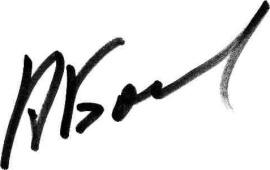 А. П. Бондарев